Your Business NameBusiness Address: 
Phone: 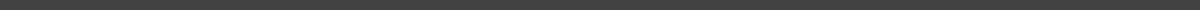 Date September 1, 2023To: Ministry of TransportationI, NAME OF SIGNER, am the (JOB TITLE:  DIRECTOR OR PARTNER) of  BUSINESS NAME, ADDRESS AND PHONE NUMBER. The JOB TITLE of BUSINESS NAME wish to request a new Registrant Identification Number. Remove this paragraph if your company already possesses a RIN.The Board of Directors of BUSINESS NAME wishes to register motor vehicles in the name of BUSINESS NAME.The Board of Directors of BUSINESS NAME wishes to create a new Registrant Identification Number_____________________________________			________________________
full legal name of signer, Director				Date
“I have the authority to bind the corporation”_____________________________________			________________________
Notary Public & Commissioner of Oaths				Date
